PROSES BERPIKIR SISWA DALAM MEMECAHKAN MASALAH MATEMATIKA MATERI BARISAN DAN DERET DITINJAU DARI GAYA KOGNITIF PADA SISWA KELAS XI DI SMK NEGERI 1 PANGGUNGREJO KAB. BLITARSKRIPSI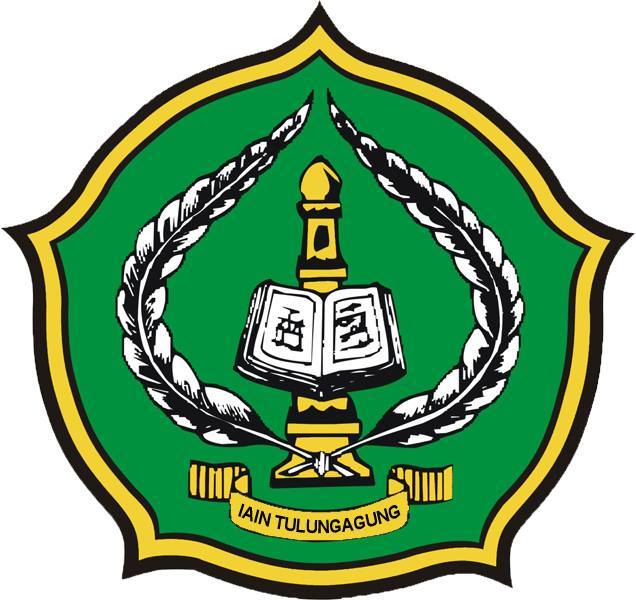 OlehNAFI’ATUN HASANAHNIM. 3214113123JURUSAN TADRIS MATEMATIKAFAKULTAS TARBIYAHINSTITUT AGAMA ISLAM NEGERI(IAIN) TULUNGAGUNG2015PROSES BERPIKIR SISWA DALAM MEMECAHKAN MASALAH MATEMATIKA MATERI BARISAN DAN DERET DITINJAU DARI GAYA KOGNITIF PADA SISWA KELAS XI DI SMK NEGERI 1 PANGGUNGREJO KAB. BLITAR SKRIPSIDiajukan KepadaInstitut Agama Islam Negeri (IAIN) Tulungagung untuk memenuhi salah satu persyaratan dalam menyelesaikan kuliahProgram Sarjana Strata Satu Pendidikan MatematikaOlehNAFI’ATUN HASANAHNIM. 3214113123JURUSAN TADRIS MATEMATIKAFAKULTAS TARBIYAHINSTITUT AGAMA ISLAM NEGERI	(IAIN) TULUNGAGUNG		2015